В соответствии с Законом Чувашской Республики от 25 ноября 2003 года № 38 «О профилактике правонарушений в Чувашской Республике», в целях обеспечения согласованной деятельности по профилактике правонарушений по месту жительства граждан, соблюдения правил благоустройства территорий населенных пунктов Яльчикского сельского поселения Яльчикского района Чувашской Республики   администрация Яльчикского сельского поселения Яльчикского района Чувашской Республики   п о с т а н о в л я е т: 1. Внести изменения в Постановление  от 01 марта 2019 года №28/1 «Об утверждении Положения о Совета по профилактике правонарушений Яльчикского сельского поселения Яльчикского района», в  состав Совета по профилактике правонарушений Яльчикского сельского поселения Яльчикского района Чувашской Республики согласно приложению № 2.2. Настоящее постановление вступает в силу со дня его официального опубликования.Глава администрацииЯльчикского сельского поселения Яльчикского района                                                                                     А.Г. Смирнова  Приложение № 1Утвержденпостановлением администрации Яльчикского сельского поселенияЯльчикского района Чувашской Республикиот 10.01.2018 г. № 05ПОЛОЖЕНИЕо Совете по профилактике правонарушенийЯльчикского сельского поселения Яльчикского районаЧувашской Республики 1. Общие положения       1.1. Совет по профилактике правонарушений Яльчикского сельского поселения Яльчикского района Чувашской Республики (далее – Совет) создается в соответствии с Законом Чувашской Республики от 25 ноября 2003 года № 38 «О профилактике правонарушений в Чувашской Республике», для обеспечения  согласованной деятельности органов местного самоуправления, государственных органов, общественности и трудовых коллективов в работе по охране общественного порядка и профилактике правонарушений на территории Яльчикского сельского поселения Яльчикского района Чувашской Республики.       1.2. В своей работе Совет руководствуется Конституцией Российской Федерации, законами и иными нормативными правовыми актами Российской Федерации, Конституцией Чувашской Республики, законами и иными нормативными правовыми актами Чувашской Республики, нормативными правовыми актами местного самоуправления, а также настоящим Положением.       1.3. Работой Совета руководит председатель, а в отсутствие председателя – по его поручению – заместитель председателя Совета.       1.4. В состав Совета могут входить:-      представители администрации сельского поселения,-      представители предприятий, организаций, учреждений культуры, здравоохранения, образования, общественных организаций и других общественных формирований, расположенных на территории поселения;-      депутаты Собрания депутатов Яльчикского сельского поселения;-      представители правоохранительных органов;-      представители народных дружин сельского поселения;-      активные участники охраны общественного порядка из числа местных жителей и другие.       1.5. Состав Совета утверждается постановлением администрации сельского поселения.            1.6. Заседание Совета проводится по мере необходимости, но не реже одного раза в месяц.1.7. Заседания правомочны, если на них присутствует половина членов Совета.1.8. Решения принимаются простым большинством голосов присутствующих на заседании членов Совета по профилактике путем открытого голосования. 1.9. Принимаемые Советом решения по профилактике правонарушений подписываются председателем и секретарем, и рассылается в уполномоченные, специализированные органы и организации для принятия конкретных мер воздействия.2.  Полномочия и порядок деятельности Совета по профилактике правонарушений2.1. Совет по профилактике правонарушений руководствуясь действующим законодательством и настоящим Положением:- изучает состояние общественного порядка на территории Яльчикского сельского поселения Яльчикского района Чувашской Республики;- разрабатывает и вносит в соответствующие государственные органы, органы местного самоуправления, общественные организации, руководителям предприятий, организаций, учреждений всех форм собственности предложении по вопросам усиления охраны общественного порядка и профилактики правонарушений на данной территории;- способствует установлению постоянного взаимодействия и обмену опытом работы по охране общественного порядка и профилактике правонарушений;- содействует органам внутренних дел в обеспечении охраны общественного порядка и общественной безопасности и привлекает к участию в проведении данных мероприятий местных жителей;- участвуют в работе по пропаганде правовых знаний среди населения. В этих целях содействует организации выступлений на правовые темы работников органов внутренних дел, прокуратуры и судов, использует другие формы работы для правового воспитания населения;- содействует государственным органам и общественным организациям в  работе по выявлению лиц, ведущих антиобщественный паразитический образ жизни, оказывает этим лицам помощь в трудоустройстве или устройстве на учебу, проводит с ним воспитательную работу;- организует обсуждение поведения правонарушителей в сфере семейно-бытовых отношений на заседаниях Совета по профилактике правонарушений Яльчикского сельского поселения Яльчикского района Чувашской Республики;- оказывает помощь государственным органам и общественным организациям в борьбе с пьянством, алкоголизмом и наркоманией, участвует в проведении мероприятий, связанных с антиалкогольной и антинаркотической пропагандой, контролем за соблюдением правил торговли спиртными напитками, выявлением случаев самогоноварения с целью сбыта;- координирует работу по проведению индивидуальной воспитательной работы с правонарушителями, установлению над ними шефства представителей органов местного самоуправления, трудовых коллективов и местных жителей; по оказанию помощи сотрудникам полиции в проведении отдельных мероприятий по осуществлению надзора за лицами, освобожденными из мест лишения свободы;- содействует государственным органам и общественным организациям в работе с детской безнадзорностью и беспризорностью, правонарушениями несовершеннолетних, воспитанию детей и подростков. В  этих  целях участвует в осуществлении надзора за поведением несовершеннолетних в общественных местах, осуществляет контроль за поведением родителей, оказывающих отрицательное воспитательное воздействие на детей, в необходимых  случаях ставит вопрос перед соответствующими  государственными и общественными организациями о привлечении таких родителей к установленной ответственности; вносит предложения об организации шефства над детьми и подростками, совершающими правонарушения, способствует организации культурного досуга детей и  подростков по месту жительства; принимает участие в пропаганде педагогических знаний среди родителей;- заслушивает сообщения членов Совета по профилактике правонарушений о выполнении возложенных на них мероприятий по укреплению общественного порядка и профилактике правонарушений;- ходатайствует перед органами местного самоуправления, соответствующими государственными органами, предприятиями, учреждениями и организациями о поощрении граждан, активно участвующих в работе по охране общественного порядка и в борьбе с правонарушениями.2.2. Совет по профилактике правонарушений рассматривает вопросы, отнесенные к его компетенции, на своих заседаниях.В заседаниях Совета по профилактике правонарушений могут участвовать представители государственных органов и общественных организаций, не входящих в его состав.Решения Совета по профилактике правонарушений имеют рекомендательный характер. 3. Планирование и организация работы Совета3.1. Деятельность Совета по профилактике правонарушений планируется на год.  3.2. На заседаниях Совет по профилактике правонарушений рассматривает следующие вопросы:- разработка и утверждение плана работы;            - утверждение программ профилактики правонарушений;- анализ состояния общественного порядка и общественной безопасности на обслуживаемой территории;- определение основных направлений деятельности по профилактике правонарушений;- осуществление постоянного воздействия с субъектами профилактики (трудовыми коллективами, правоохранительными и другими государственными органами, общественными организациями);- заслушивание руководителей общественных формирований, представителей государственных и муниципальных учреждений и организаций, расположенных на территории действия Совета по профилактике правонарушений, о состоянии воспитательной профилактической работы и принятия соответствующих решений;- рассмотрение конкретных материалов в отношении лиц, нарушающих общественный порядок;- организация обучения представителей общественности формам и методам работы по профилактике правонарушений;- анализ состояния общей и индивидуальной профилактики, а также разработка наиболее эффективных мер по её осуществлению;- организация работы по пропаганде здорового образа жизни, правовых знаний среди населения;- проведение мероприятий по противодействию злоупотребления наркотическими средствами и их незаконному обороту.4. Распределение обязанностей членов Совета по  профилактике правонарушений4.1. Председатель Совета по профилактике правонарушений, глава Яльчикского сельского поселения:4.1.1. Осуществляет общее руководство работой и направляет деятельность Совета по профилактике правонарушений, заслуживает отчеты о работе, общественных пунктов охраны правопорядка, а также сообщения руководителей предприятий, учреждений и организаций, независимо от их форм собственности, по вопросам оказания помощи Совету по профилактике правонарушений в его деятельности.4.1.2. Организует деятельность Совета по профилактике правонарушений. Анализирует состояние общественного порядка и общественной безопасности на территории Яльчикского сельского поселения, вносит предложения в трудовые коллективы, учебные заведения и общественные организации по вопросам укрепления правопорядка и усиления борьбы с правонарушениями. Лично принимает граждан, рассматривает сигналы и материалы членов Совета по профилактике правонарушений о фактах правонарушений и их предложения по устранению недостатков в индивидуально-профилактической работе.4.1.3. Дает указания о разработке плана работы Совета по профилактике правонарушений и контролирует его выполнение.4.1.4. Оказывает практическую помощь в работе членам Совета по профилактике правонарушений. Обобщает и внедряет в практику новые формы и методы индивидуально-профилактической работы.4.3. Секретарь Совета по профилактике правонарушений ведет делопроизводство Совета по профилактике правонарушений, решает организационные вопросы по подготовке и проведению заседаний Совета по профилактике правонарушений.5. Профилактический учет Совета по профилактике правонарушений5.1. Деятельность Совета по профилактике правонарушений должна быть сосредоточена на выявлении круга лиц, подлежащих профилактическому воздействию.5.2. Профилактический учет Совета осуществляется путем наблюдения за поведением лица, поставленного на учет, воспитательного воздействия, пресечения антиобщественного поведения, устранения условий, способствующих совершению правонарушений, проведения проверки по месту жительства, работы, учебы.5.3. Постановке на профилактический учет подлежат:1) лица, освобожденные из мест лишения свободы после отбытия наказания за преступления;2) лица, осужденные к мерам уголовного наказания за совершение тяжких и особо тяжких преступлений, в том числе не связанным с лишением свободы;3) лица, допустившие в течение года два или более административных правонарушений, посягающих на общественный порядок и общественную безопасность, за которые они были привлечены к административной ответственности;4) лица, больные хроническим алкоголизмом или наркоманией, систематически совершающие правонарушения;5) лица, страдающие психическими расстройствами, представляющие опасность для себя и окружающих, состоящие на учете в учреждениях здравоохранения;6) лица, занимающиеся бродяжничеством или попрошайничеством;7) родители или лица, их заменяющие, не выполняющие обязанности по воспитанию детей и своим антиобщественным поведением способствующие совершению ими правонарушений;8) иные лица, предусмотренные законодательством о профилактике правонарушений.5.4. Лицо подлежит снятию с профилактического учета в следующих случаях:1)    исправление,2)    погашение или снятие судимости;3)    осуждение к лишению свободы;4)    смерть;5)    в иных случаях, установленных законодательством Российской Федерации.6. Ответственность за нарушение законодательствао профилактике правонарушений6.1. Лица, превысившие свои полномочия в процессе осуществления мер по профилактике правонарушений, несут ответственность в соответствии с законодательством Российской Федерации.Приложение  Состав Совета по профилактике правонарушенийЯльчикского сельского поселения Яльчикского районаЧувашской РеспубликиЧёваш РеспубликиЕлч.к район.Елч.к ял поселений.надминистраций.ЙЫШЁНУ 2019 =. ноябр.н  21-м.ш.                  № 161Елч.к ял.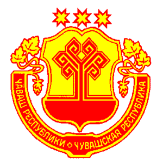 Чувашская РеспубликаЯльчикский районАдминистрацияЯльчикского сельскогопоселенияПОСТАНОВЛЕНИЕ21 ноября . № 161село ЯльчикиО внесении изменений  Смирнова Алина Геннадьевна- глава Яльчикского сельского поселения – председатель Совета по профилактике;Кузьмина Надежда Алексеевна- старший специалист 1 разряда администрации Яльчикского сельского поселения – секретарь Совета по профилактике;Члены комиссии:Члены комиссии:Шадриков Григорий Александрович- участковый уполномоченный полиции ОП по Яльчикскому району МО МВД России «Комсомольский» (по согласованию);Шакова Рената Николаевна- врач- нарколог  БУ «Яльчикская  ЦРБ» Минздрава Чувашии Левая Ольга Владимировна- заместитель главы администрации Яльчикского сельского поселенияСудаков Дмитрий Николаевич- депутат по Тоскаевскому избирательному округу (по согласованию);Антонов Юрий Михайлович- староста д. Апанасово Темяши (по согласованию);Борисов Борис Борисович- староста с. Байдеряково (по согласованию);Николаев Владимир Арсеньевич- староста д. Новое Тойдеряково (по согласованию);Николаев Борис Николаевич- староста д. Новое Булаево (по согласованию)